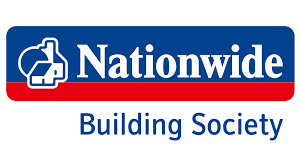 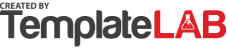 Current Account								StatementArranged                               £1,250.00overdraft limitArranged overdraft                  1.084%interest rate                        per month               YourFlexAccount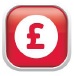                 transactions               YourFlexAccount                transactionsStatement dateStatement date15 May 202015 May 202015 May 2020Sort code                                         00 00 00               YourFlexAccount                transactions               YourFlexAccount                transactionsStatement noStatement no16    1of216    1of216    1of2Account no                                   00000000Start balance                        £0,000,000.00DateDescriptionDescriptionDescription£ Out£ Out£ In£ BalanceEnd balance                          £0,000,000.001-AprTesco StoreTesco StoreTesco Store£0.00£0.00£123.00Average credit balance                             £000,000,000.006-AprCash Machine wdl NationwideCash Machine wdl NationwideCash Machine wdl Nationwide£00.00£00.00£123.00Average debit balance                             £000,000,000.006-AprApple itunes store-GBP ITUNES.COMApple itunes store-GBP ITUNES.COMApple itunes store-GBP ITUNES.COM£0.00£0.00£123.00Receiving an International Payment?9-AprCash Machine wdl NationwideCash Machine wdl NationwideCash Machine wdl Nationwide£00.00£00.00£123.00BIC:                                           wwwwww1210-AprApple itunes store- GBP ITUNES.COMApple itunes store- GBP ITUNES.COMApple itunes store- GBP ITUNES.COM£0.00£0.00£123.00IBAN:            wwww wwww 1234 1234 1211-AprVisa New Look 1793 StroudVisa New Look 1793 StroudVisa New Look 1793 Stroud£00.00£00.00£123.00SWIFT 17-AprCosta Cofee StroudCosta Cofee StroudCosta Cofee Stroud£0.00£0.00£123.00Intermediary Bank:                wwwwww1218-AprMcDonalds CirencesterMcDonalds CirencesterMcDonalds Cirencester£0.00£0.00£123.0019-AprBank Credit 0000000Bank Credit 0000000Bank Credit 0000000£00.0020-AprCheque depositCheque depositCheque deposit£00.00£123.0021-AprCheque depositCheque depositCheque deposit£00.00£123.0025-AprTransfer to 00000000Transfer to 00000000Transfer to 00000000£000.00£000.00£123.00